Client: The Belgian Kids’ Fund        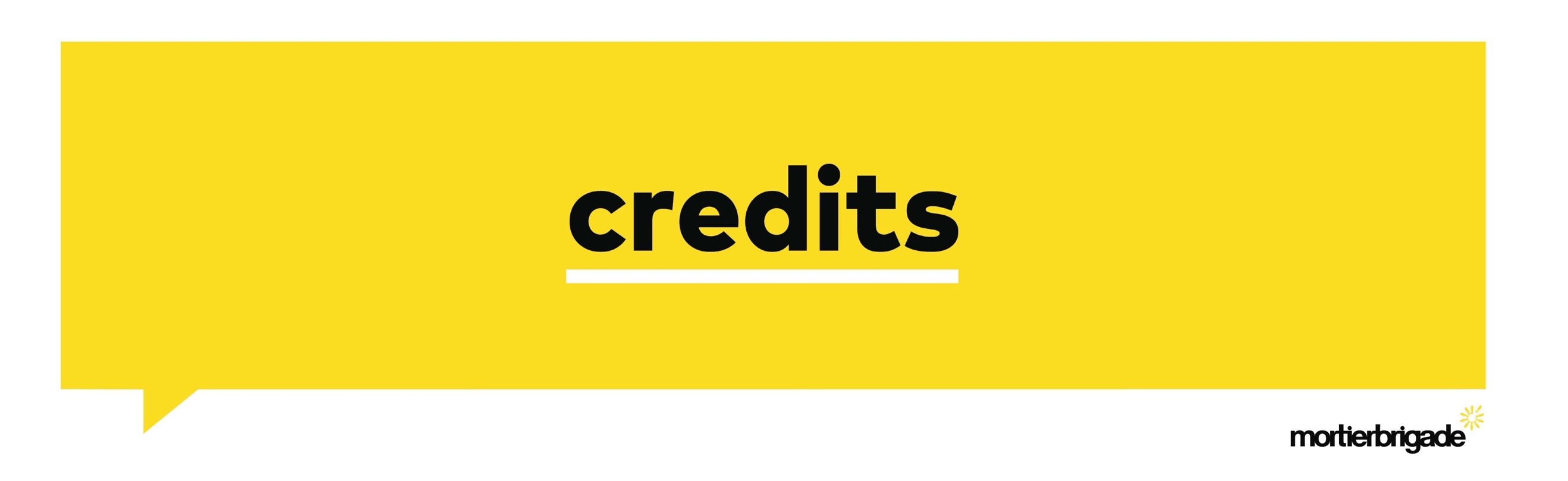 Client contacts: Laurence Bosteels, Maud Rouille         Agency: mortierbrigadeCreative Directors: Jens Mortier, Joost Berends, Philippe De CeusterCreatives: Geoffrey Masse, Nicolas Mouquet Head of production: Charlotte Coddens    Strategy: Dorien Mathijssen                Producer: Olivia Naudts                      PR Manager: Anne-Cécile Collignon           Social: Jonas Van Bael                    Production: Czar.beDirector: SalsaExecutive Producer: Eurydice GyselProducer: Rien BehaegheDOP: Sander VandenbrouckeArt Director: Beatriz ArteagaEditor: Robin De PraetereGrading: Olivier OgneuxOnline: Robin De PraeterePost Producer: Bieke De KeersmaeckerMusic: CHANCE – Those DaysSound: Gregory Caron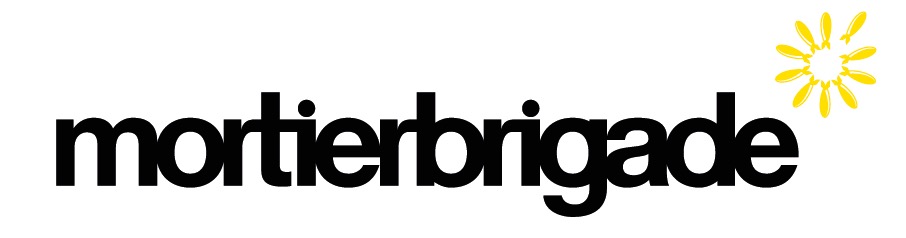 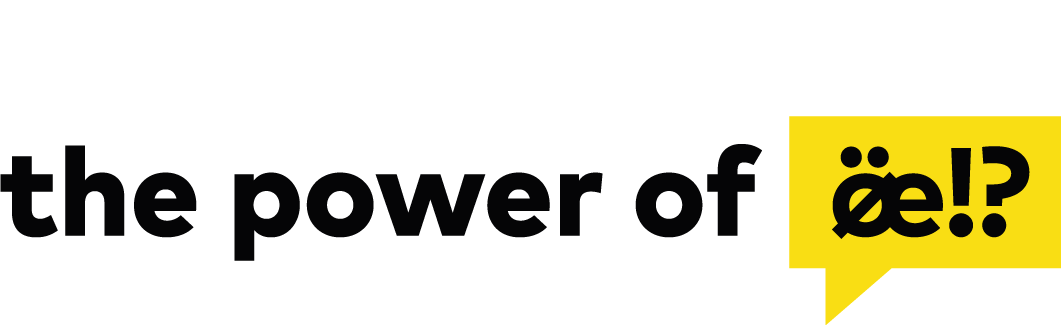 